Федеральное государственное бюджетное образовательное учреждение высшего образования «Казанский государственный медицинский 	университет» Министерства здравоохранения Российской Федерации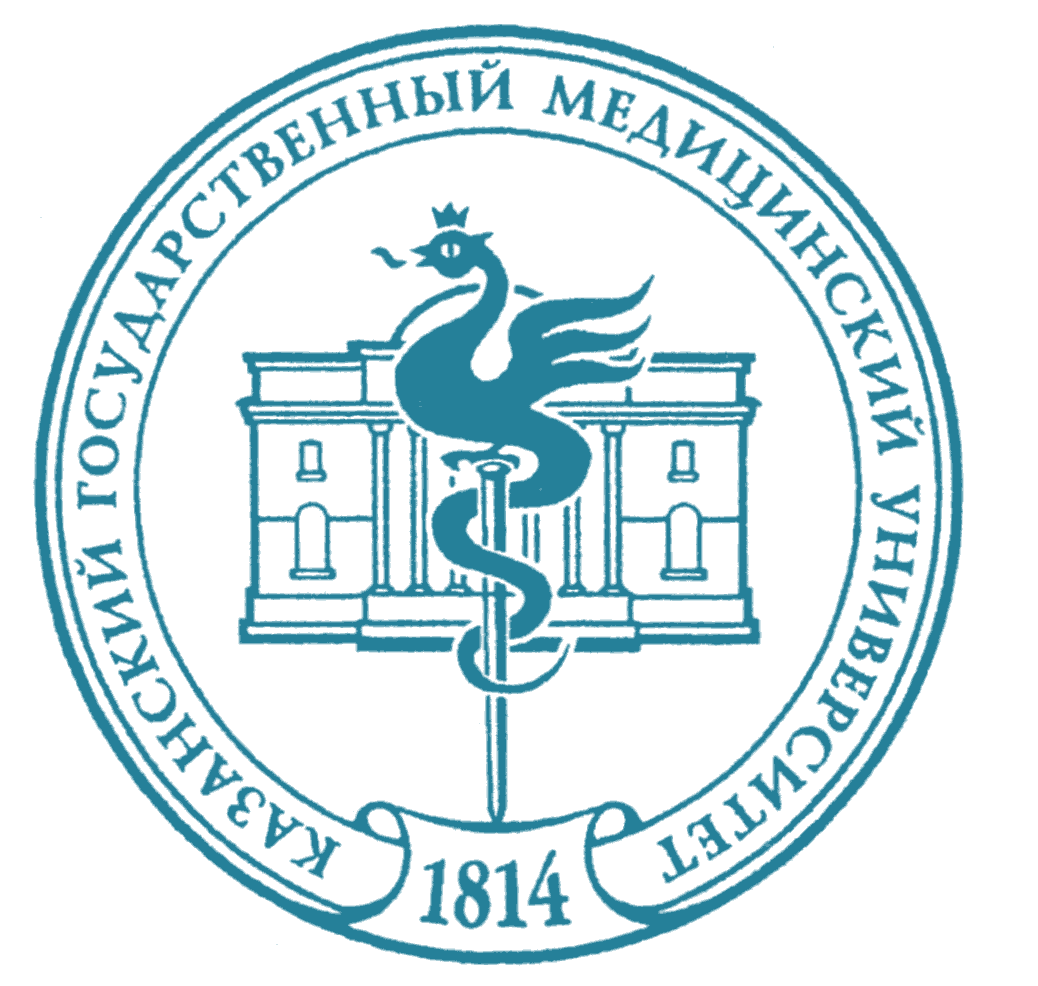 Кафедра латинского языка и медицинской терминологииСтуденческий научный кружок Lingua LatinaУважаемые коллеги!Приглашаем ваших студентов принять участие во Всероссийской студенческой олимпиаде по латинскому языку, которая состоится 5 и 12 мая 2024 г. Олимпиада пройдет в дистанционном формате в рамках Всероссийской научно-методической конференции «Классические языки в современном профессиональном образовании» (г. Казань, 6–8 мая 2024 г.). В рамках олимпиады состоятся конкурсы по двум направлениям: Медицинская латыньФармацевтическая латынь. Участники выбирают соответствующее их профилю направление. К участию в олимпиаде приглашаются студенты высших учебных заведений медицинских («Лечебное дело», «Педиатрия», «Стоматология», «Медико-профилактическое дело», «Медицинская биохимия», «Медицинская биофизика») и фармацевтических специальностей.Количество участников от вуза – не более 20.Олимпиада будет состоять из двух туров:1-й тур (5 мая) – отборочное 30-минутное тестирование.Во второй тур проходят студенты, давшие 80 и более процентов правильных ответов на вопросы.2-й тур (12 мая) – задания разного уровня сложности,которые потребуют от студентов не только знания предмета, но и умения логически мыслить, искать информацию в достоверных источниках и находить творческий подход к выполнению поставленных задач. Участники олимпиады, прошедшие во 2-й тур, получат сертификаты. Победители и призёры олимпиады станут обладателями дипломов I, II и III степени, а их педагоги-наставники получат благодарственные письма.Регламент и дедлайны мероприятия:подача коллективных заявок от учебного заведения – до 20 апреля включительно;проведение 1-го тура – 5 мая с 08.00 до 22.00 часов по местному времени: выполнение тестирования в течение 30 минут в указанном временном интервале;проведение 2-го тура – 12 мая с 08.00 до 22.00 часов по местному времени: выполнение заданий в течение 90 минут в указанном временном интервале;подведение итогов олимпиады, информирование кафедр и педагогов, подготовивших победителей и призеров, – до 20 мая;рассылка электронных сертификатов, дипломов и благодарственных писем – после 20 мая.Заявки на участие в олимпиаде направлять в Оргкомитет в формате doc / docx по электронной почте: latin@kazangmu.ruФорма коллективной заявки (одна общая заявка от вуза):Образец заявки:С уважениемОргкомитетПолное название вузаСокращенное название вузагородназвание кафедры1. ФИО студента1. ФИО студента1. ФИО преподавателя-наставникаспециальность, курс специальность, курс должность, ученая степень, ученое званиеконтакты: телефон, e-mailконтакты: телефон, e-mailконтакты: телефон, e-mail2. ФИО студента2. ФИО студента2. ФИО преподавателя-наставникаспециальность, курс специальность, курс должность, ученая степень, ученое званиеконтакты: телефон, e-mailконтакты: телефон, e-mailконтакты: телефон, e-mail…Не более 20-ти участников от вуза!…Не более 20-ти участников от вуза!…Полное название вузаФедеральное государственное бюджетное образовательное учреждение высшего образования «Казанский государственный медицинский университет» Министерства здравоохранения Российской ФедерацииФедеральное государственное бюджетное образовательное учреждение высшего образования «Казанский государственный медицинский университет» Министерства здравоохранения Российской ФедерацииСокращенное название вузаФГБОУ ВО Казанский ГМУ Минздрава РоссииФГБОУ ВО Казанский ГМУ Минздрава Россиигородг. Казаньг. Казаньназвание кафедрыкафедра латинского языка и медицинской терминологиикафедра латинского языка и медицинской терминологии1. ФИО студентаИванов Иван Иванович1. ФИО студентаИванов Иван Иванович1. ФИО преподавателя-наставникаСергеева Ольга Ивановнаспециальность, курс лечебное дело, 1-й курсспециальность, курс лечебное дело, 1-й курсдолжность, ученая степень, ученое званиестарший преподаватель, к.филол.н.контакты: телефон, e-mail8-9000-000-000ivanov@ivan.mail.ruконтакты: телефон, e-mail8-9000-000-000ivanov@ivan.mail.ruконтакты: телефон, e-mail8-9000-555-999olga@kazangmu.ru2. ФИО студентаПетров Петр Петрович2. ФИО студентаПетров Петр Петрович2. ФИО преподавателя-наставникаСергеева Ольга Ивановнаспециальность, курс стоматология, 2-й курсспециальность, курс стоматология, 2-й курсдолжность, ученая степень, ученое званиестарший преподаватель, к.филол.н.контакты: телефон, e-mail8-9000-000-001petrov@petr.gmail.comконтакты: телефон, e-mail8-9000-000-001petrov@petr.gmail.comконтакты: телефон, e-mail8-9000-555-999olga@kazangmu.ru